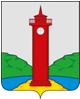 администрациясельского ПОСЕЛЕНИЯ КурумочМУНИЦИПАЛЬНОГО РАЙОНА Волжский САМАРСКОЙ ОБЛАСТИПОСТАНОВЛЕНИЕот « 22 » марта  2021 года № 86О внесении изменений в Постановление Администрации сельского поселения Курмоч муниципального района Волжский Самарской области  № 194 от 15.10.2013 г. «О подготовке проекта Правил землепользования и застройки сельского поселения Курумоч муниципального района Волжский Самарской области»	 В соответствии со ст. 8 Закона Самарской области от 12.07.2006г. № 90-ГД «О градостроительной деятельности на территории Самарской области», руководствуясь Уставом сельского поселения Курумоч муниципального района Волжский Самарской областиПОСТАНОВЛЯЮ:1.Внести в постановление Администрации сельского поселения Курумоч муниципального района Волжский Самарской области № 194 от 15.10.2013 г. «О подготовке проекта Правил землепользования и застройки сельского поселения Курумоч муниципального района Волжский Самарской области» изменение, изложив приложение № 2 в новой редакции (прилагается).2.Постановление вступает в силу со дня его подписания.3.Разместить настоящее постановление на официальном сайте администрации сельского поселения Курумоч муниципального района Волжский Самарской области и опубликовать в районной газете «Вести Курумоч».Глава сельского поселения				                      Курумоч                                                                                    И.В.ЕлизаровПриложение №2 к постановлению Администрации
сельского поселения Курумоч муниципального района Волжский Самарской области № 86   от 22.03.2021г.СОСТАВкомиссии по подготовке проекта Правил землепользования и застройки сельского поселения Курумоч муниципального района Волжский Самарской областиПредседатель Комиссии:Председатель Комиссии:1.Елизароов И.В. - Глава сельского поселения Курумоч муниципального района ВолжскийЗаместитель председателя Комиссии:Заместитель председателя Комиссии:2.Кондратьева М.В. - заместитель главы сельского поселения Курумоч муниципального района ВолжскийСекретарь Комиссии:Секретарь Комиссии:3.Кулешевская Н.Ю.- ведущий специалист администрации сельского поселения КурумочИные члены Комиссии:Иные члены Комиссии:4.Куливец О.Н.- ведущий специалист МБУ «Сельское поселение Курумоч» (по согласованию)5.Иванова С.В.- руководитель Управления архитектуры и градостроительства муниципального района Волжский Самарской области                        (по согласованию)6.Мамаевский А.Ю. – и.о. руководителя МКУ «Управления Муниципального Имущества и Земельных отношений» Администрации муниципального района Волжский (по согласованию)7.Махов А.В. - начальник юридического отдела Администрации муниципального района Волжский (по согласованию)8.Забиралова А.Н.- начальник инспекции по охране окружающей среды Администрации муниципального района Волжский (по согласованию)9.10.11.Ильичева Т.Н.Ишутина И.П.Чернышова Л.В.- и.о. руководителя МКУ «Управление сельского    хозяйства» Администрации муниципального района Волжский (по согласованию)- начальник отдела территориального планирования Управления архитектуры и градостроительства Администрации муниципального района Волжский    (по согласованию)- специалист I категории МБУ «Сельское поселение Курумоч (по согласованию)- и.о. руководителя МКУ «Управление сельского    хозяйства» Администрации муниципального района Волжский (по согласованию)- начальник отдела территориального планирования Управления архитектуры и градостроительства Администрации муниципального района Волжский    (по согласованию)- специалист I категории МБУ «Сельское поселение Курумоч (по согласованию)12.Козлов С.А.- ведущий специалист МБУ «Сельское поселение Курумоч» (по согласованию)- ведущий специалист МБУ «Сельское поселение Курумоч» (по согласованию)13.Каширин И.К.- председатель Собрания представителей сельского поселения Курумоч (по согласованию)14.Катынская О.Н.- ведущий специалист МБУ «Сельское поселение Курумоч» (по согласованию)15.Аксарин А.А.- представитель Управления государственной охраны объектов культурного наследия Самарской области (по согласованию)16.Крамарев А.И.- представитель Управления государственной охраны объектов культурного наследия Самарской области (по согласованию)